Aseema Charitable Trust Igatpuri Center’s Annual Day, May 2013“We had our 'Annual Day' in Igatpuri last month. The children put up songs,dances and a skit and had a wonderful time. As is tradition at Aseema, everychild had an opportunity to go up on stage and perform. It was quite acelebration with the parents and villagers turning up in large numbers tocheer.”Natasha, Project Head, Aseema Charitable Trust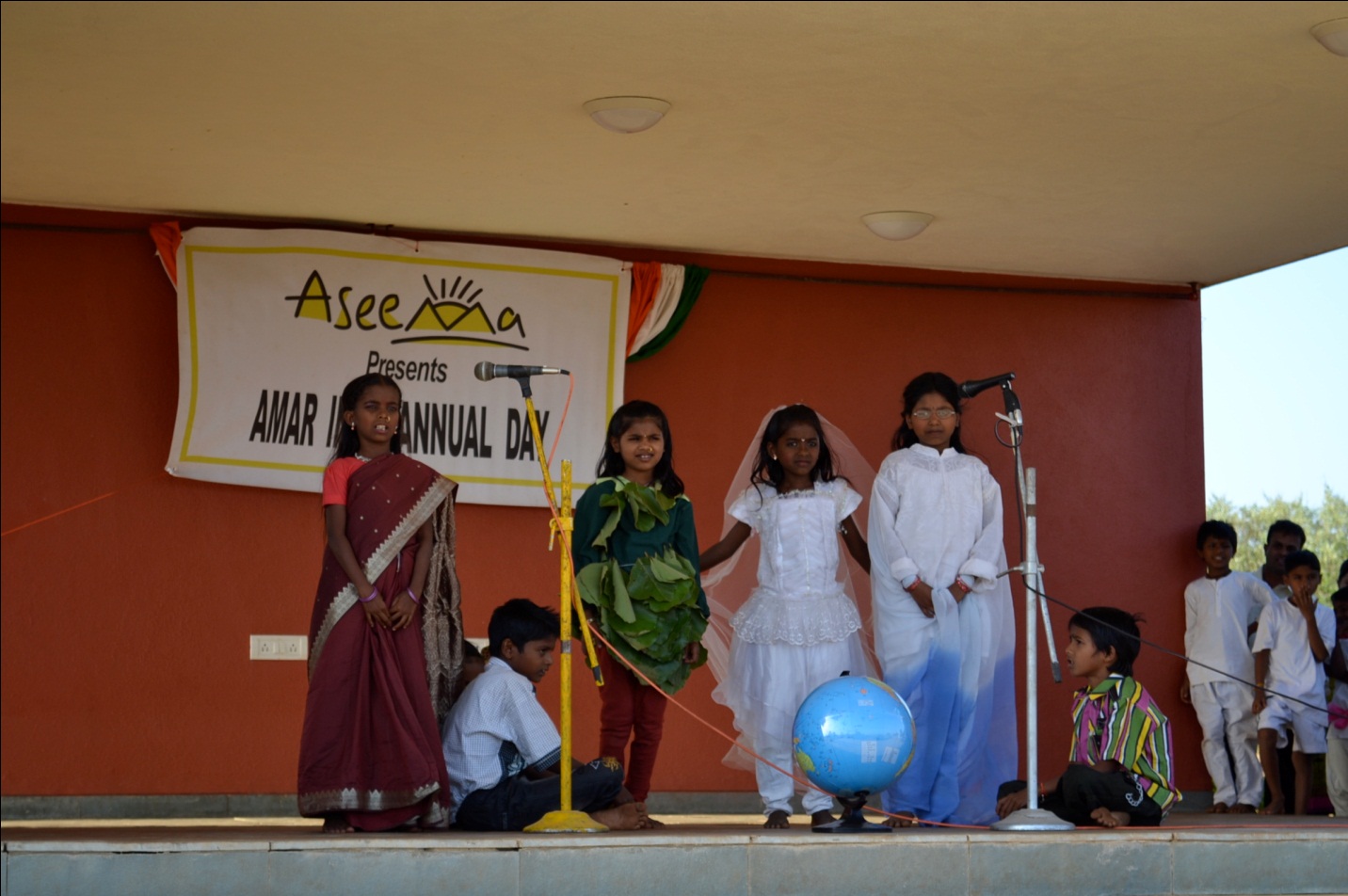 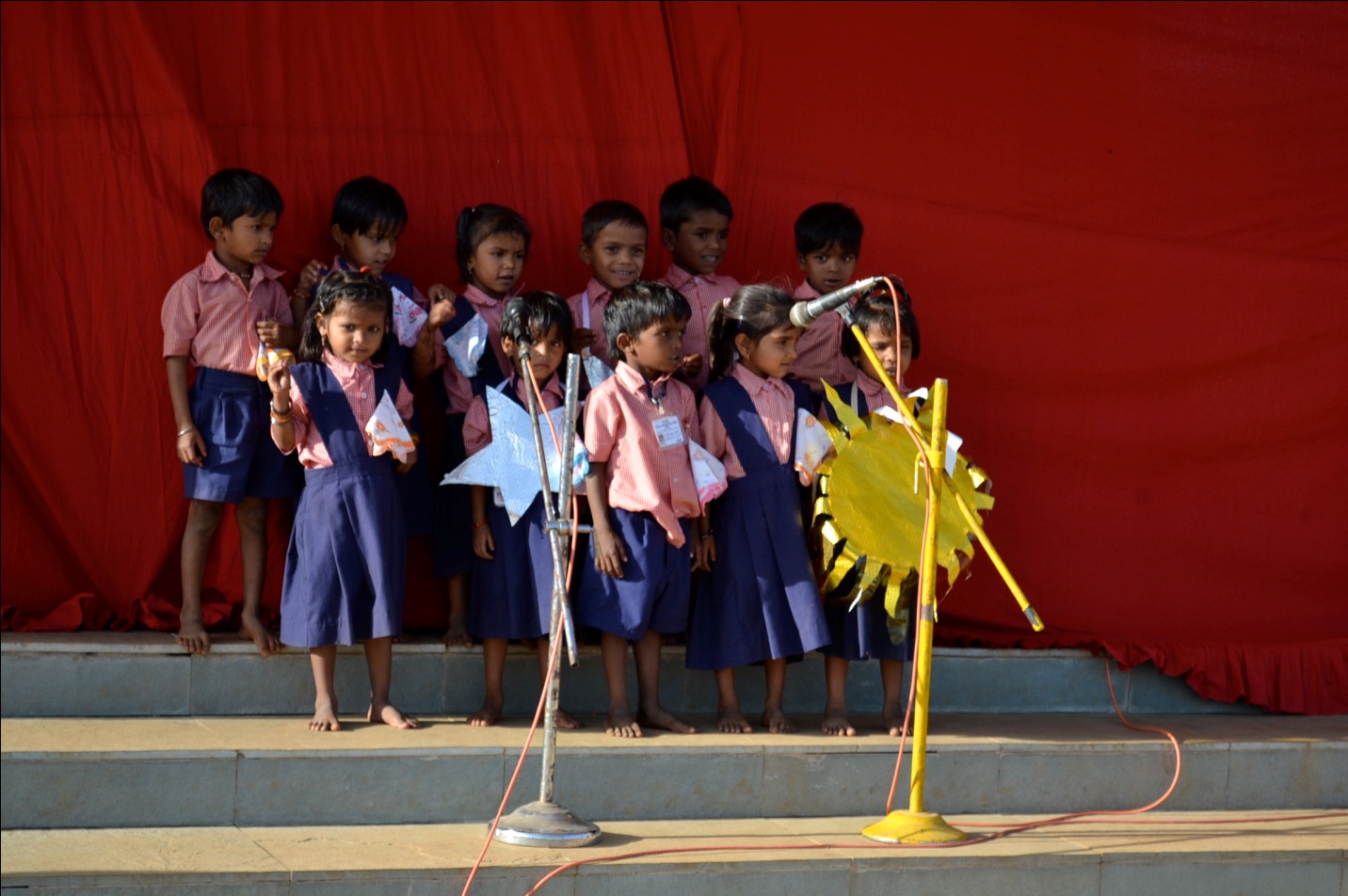 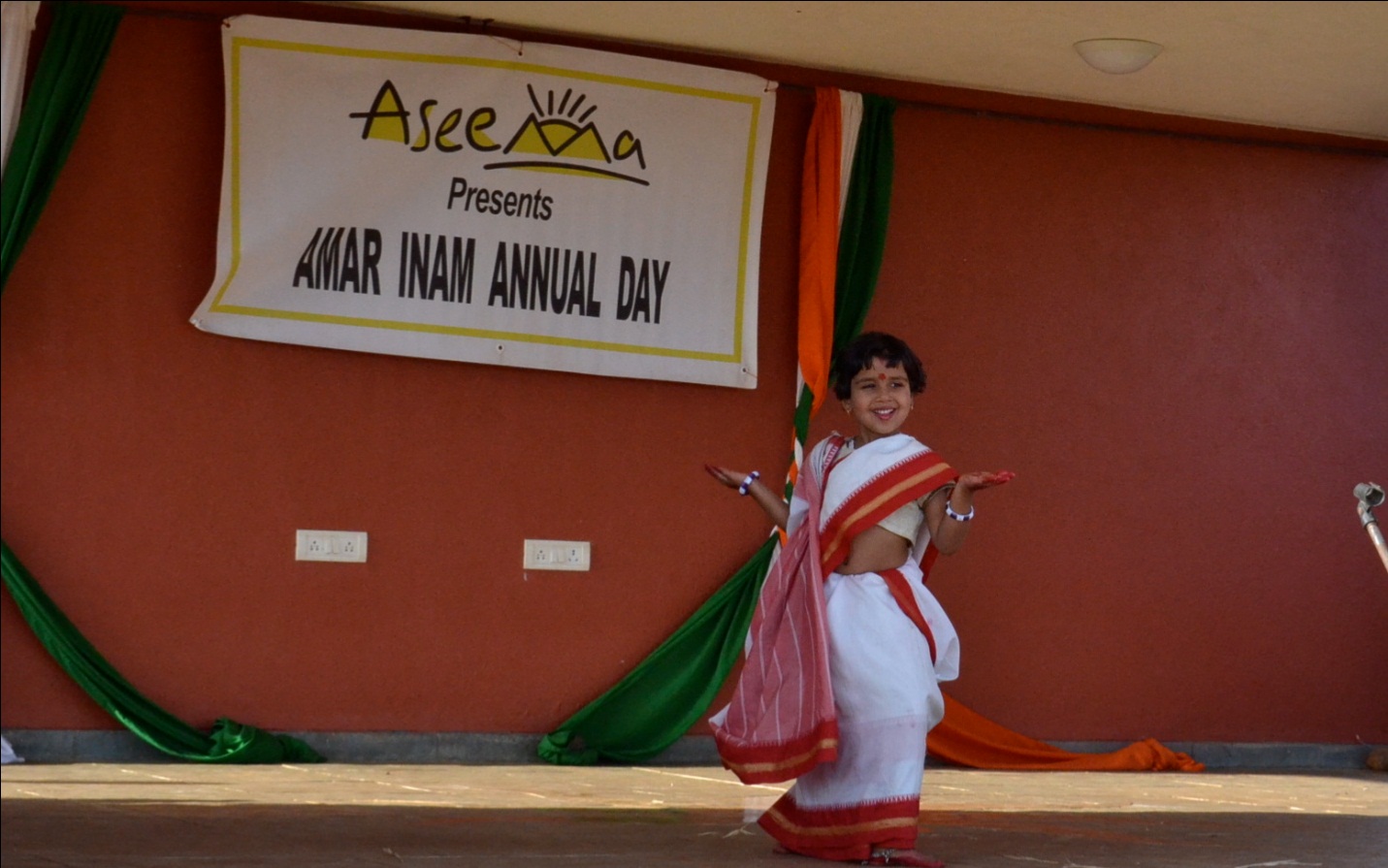 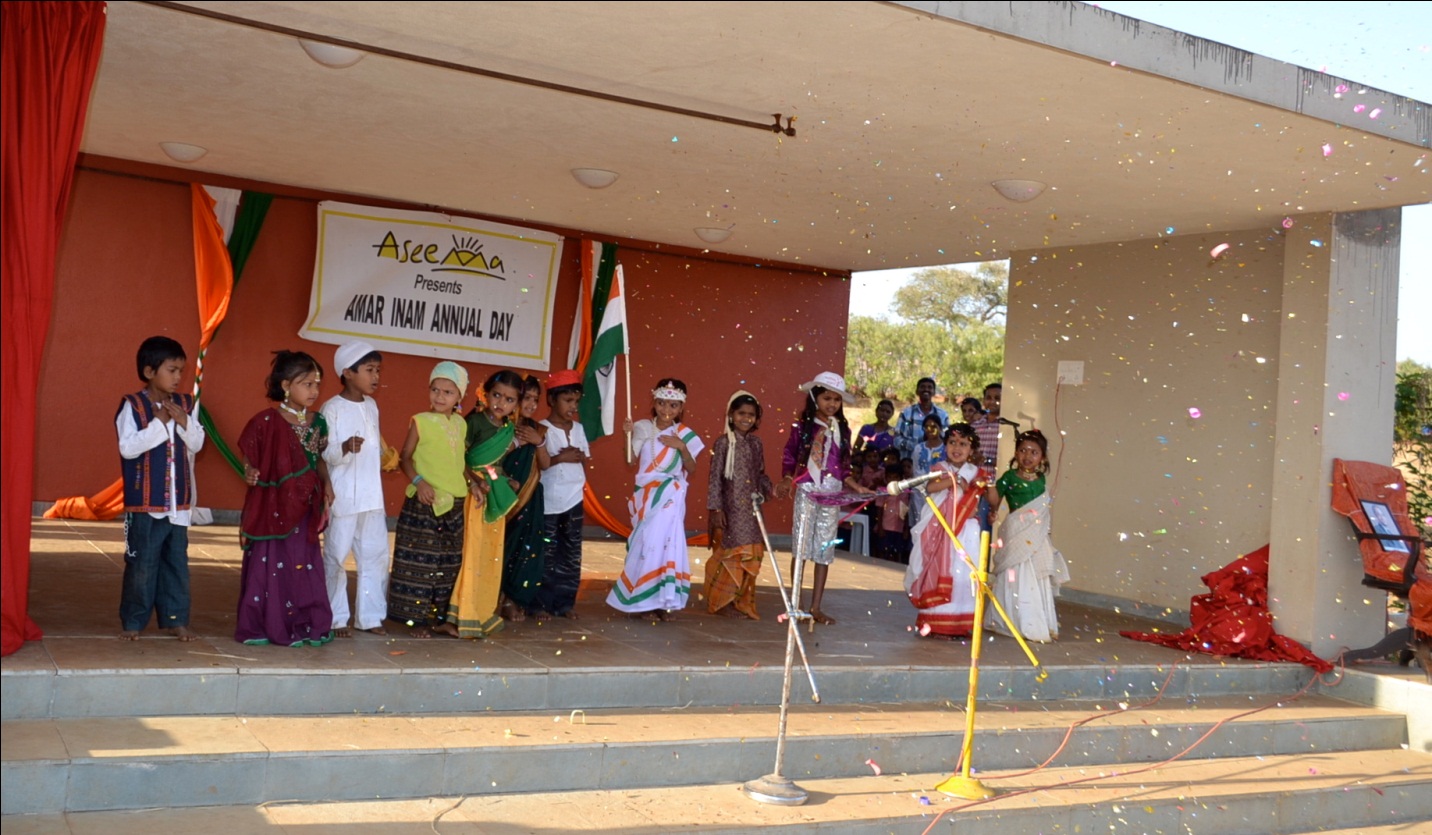 